Муниципальное бюджетное общеобразовательное учреждение- «Ржавецкая средняя общеобразовательная школа»  Прохоровского района Белгородской областиУчебный план муниципального бюджетного общеобразовательного учреждения«Ржавецкая средняя общеобразовательная школа»Прохоровского района Белгородской области,реализующего ФГОС НОО (2021)на 2022-2023 учебный год(1 класс)Содержание1. Пояснительная записка к учебному плану начального общего образования муниципального бюджетного общеобразовательного учреждения «Ржавецкая средняя общеобразовательная школа Прохоровского района Белгородской области», при реализации  федерального государственного образовательного стандарта  начального  общего образования (ФГОС НОО 2021) на 2022-2023 учебный год.....................................................................................................         32.Сетка часов учебного плана начального общего образования муниципального бюджетного общеобразовательного учреждения «Ржавецкая средняя общеобразовательная школа Прохоровского района Белгородской области», при реализации  федерального государственного образовательного стандарта  начального  общего образования (ФГОС НОО 2021) на 2022-2023 учебный год (недельная)................................................................................                              92.1 Сетка часов учебного плана начального общего образования муниципального бюджетного общеобразовательного учреждения «Ржавецкая средняя общеобразовательная школа Прохоровского района Белгородской области», при реализации  федерального государственного образовательного стандарта  начального  общего образования (ФГОС НОО 2021) на 2022-2023 учебный год (годовая).....................................................................................                             103. Учебно-методическое обеспечение учебного плана   начального общего образования муниципального бюджетного общеобразовательного учреждения «Ржавецкая средняя общеобразовательная школа Прохоровского района Белгородской области», при реализации  федерального государственного образовательного стандарта  начального  общего образования (ФГОС НОО 2021) на 2022-2023 учебный год…………………………………………………                 11Пояснительная записка к учебному плану начального общего образования МБОУ «Ржавецкая  СОШ» на 2022-2023 учебный годУчебный план школы разработан на основе следующих нормативно-правовых документов: Федеральный уровень 1. Федеральный закон от 29.12.2012г. № 273-ФЗ «Об образовании в Российской Федерации» (с изменениями). 2. Приказ Министерства просвещения Российской Федерации от 31.05.2021г. №286 «Об утверждении и введении в действие федерального государственного образовательного стандарта начального общего образования» 3. Приказ Министерства просвещения РФ от 22.03.2021 года №115 «Об утверждении Порядка организации и осуществления образовательной деятельности по основным общеобразовательным программам – образовательным программам начального общего, основного общего и среднего общего образования». 4. Приказом Министерства образования и науки РФ от 23.08.2017 № 816 «Об утверждении порядка применения организациями осуществляющими образовательную деятельность, электронного обучения, дистанционных образовательных технологий при реализации образовательных программ». 5. Приказ Министерства просвещения Российской Федерации от 20.05.2020г. №254 «Об утверждении федерального перечня учебников, допущенных к использованию при реализации имеющих государственную аккредитацию образовательных программ начального общего, основного общего, среднего общего образования». 6. Приказ Министерства просвещения Российской Федерации от 22.11.2019г. №632 «О внесении изменений в федеральный перечень учебников, рекомендуемых к использованию при реализации имеющих государственную аккредитацию образовательных программ начального общего, основного общего, среднего общего образования», сформированный приказом Министерства просвещения Российской Федерации от 28.12.2018г. №345 7. Приказ Министерства образования и науки Российской Федерации от 09.06.2016г. №699 «Об утверждении перечня организаций, осуществляющих выпуск учебных пособий, которые допускаются к использованию при реализации имеющих государственную аккредитацию и реализующих образовательные программ начального общего, основного общего, среднего общего образования». 8. Санитарными правилами СП 2.4.3648-20 «Санитарно -эпидемиологические требования к организациям воспитания и обучения, отдыха и оздоровления детей и молодежи», утверждённых постановлением Главного государственного санитарного врача Российской Федерации от 28.09.2020 №28; 9. Санитарными правилами и нормами СанПин 1.2.3685-21 «Гигиенические нормативы и требования к обеспечению безопасности и (или) безвредности для человека факторов среды обитания», утверждённых постановлением Главного государственного санитарного врача Российской Федерации от 28.01.2021 №28                                Региональный уровень 1. Закон Белгородской области от 31.10. 2014 г. №314 «Об образовании в Белгородской области». 2. Порядок регламентации и оформления отношений государственной и муниципальной общеобразовательной организации и родителей (законных представителей) обучающихся, нуждающихся в длительном лечении, а также детей-инвалидов в части организации обучения по основным общеобразовательным программам на дому, утвержденный приказом департамента образования Белгородской области от 13 апреля 2015 года №1688. 3                                                               Письма Министерства образования и науки 1. Письмо Министерства образования и науки РФ от 12 июля 2000 г. №22- 06-788 «О создании безопасных условий жизнедеятельности обучающихся в образовательных учреждениях». 2. Письмо Министерства образования и науки РФ от 21 апреля 2014 г. №08- 516 «О реализации курса ОРКСЭ». 3. Письмо Министерства образования и науки РФ от 02 февраля 2015г. № НТ-136/08 «О федеральном перечне учебников» 4. Письмо Министерства образования и науки РФ от 31 марта 2015 г. №08- 461 «О направлении регламента выбора модуля курса ОРКСЭ». 5. Письмо Министерства образования и науки РФ от 23 апреля 2015 г. №08- 611 «О преподавании курса ОРКСЭ и об изучении предметной области ОДНКР». 6. Письмо Министерства образования и науки РФ от 20 июня 2015 г. № 09- 1774 «О направлении учебно-методических материалов» (программы по физкультуре). 7. Письмо Министерства образования и науки РФ от 4 сентября 2015 г. № 08-1404 «Об отборе организаций, выпускающих учебные пособия» 8. Письмо Министерства образования и науки РФ от 14 декабря 2015 г. №09-3564 « О внеурочной деятельности и реализации дополнительных общеобразовательных программ» (включает «Методические рекомендации по организации внеурочной деятельности и реализации дополнительных общеобразовательных программ»)                                        Письма департамента образования 1. Письмо департамента образования Белгородской области от 11 февраля 2014 г. №9-06/789-НМ «Об основных образовательных программах общего образования». 2. Письмо департамента образования, Белгородской области от 19 февраля 2014 г. №9-06/999-НМ «О формах промежуточной аттестации». 3. Письмо департамента образования Белгородской области от 21 февраля 2014 г. №9-06/1086-НМ «О промежуточной аттестации обучающихся общеобразовательных учреждений». 4. Письмо департамента образования Белгородской области от 19 мая 2014 г. №9-06/3262-НМ «О переводе обучающихся 4-х классов». 5. Приказ департамента образования Белгородской области от 27 января 2016 г. № 181 «Об организации работы по введению ФГОС ОВЗ на территории Белгородской области в 2016 году» 6. Письмо департамента образования Белгородской области от 10 февраля 2017 года № 9-09/01/644 «О балльном оценивании» 7. Письмо департамента образования Белгородской области от 10 февраля 2017 года № 9-09/01/643 «О ступенчатом режиме обучения» 8. Письмо министерства образования Белгородской области № 17- 09/14/1714 от 30 мая 2022 года «О формировании календарного учебного графика в образовательных организациях области в 2022-2023 учебном году»                                     Муниципальный уровень Письмо управления образования администрации Прохоровского района Белгородской области от 30.05.2022 г. № 190-19-01-07/1392 «О формировании календарного учебного графика в образовательных организациях в 2022-2023 учебном году»                                          Школьный уровень 1. Устав муниципального бюджетного общеобразовательного учреждения «Ржавецкая  средняя общеобразовательная школа» Прохоровского района Белгородской области, утвержденный постановлением главы администрации муниципального района «Прохоровский район» Белгородской области 15 июля 2022 года № 524; 2. Лицензия на право ведения образовательной деятельности от 18 ноября 2016 года (регистрационный номер 8391; серия 31Л05-01234-31 № 002335325 ; 3. Свидетельство о государственной аккредитации от 7 марта 2014 года (регистрационный номер 37о7; серия 31А01 № 0000271);4. Основная образовательная программа, утвержденная решением педсовета № 1 от 24 августа 2021года. Начальное общее образованиеУчебный план первого класса начального общего образования МБОУ «Ржавецкая СОШ» (далее – Учебный план) входит в организационный раздел ООП НОО МБОУ «Ржавецкая  СОШ» , обеспечивает реализацию требований ФГОС НОО, определяет учебную нагрузку в соответствии с требованиями к организации образовательной деятельности при 5 - дневной учебной неделе, предусмотренными Гигиеническими нормативами и Санитарно - эпидемиологическими требованиями, перечень, трудоёмкость, последовательность и распределение по периодам обучения учебных предметов, учебных курсов, учебных модулей. Нормативный срок освоения государственных образовательных программ – 4 года. На первой ступени обучения учебный план ориентирован на формирование прочных навыков учебной деятельности школьников, на овладение фундаментальными понятиями соответствующих областей человеческой культуры, на развитие надпредметных общеучебных навыков. Обучение в первом классе осуществляется с соблюдением следующих дополнительных требований учебные занятия проводятся по пятидневной учебной недели и только в первую смену с соблюдением следующих требований:  в сентябре – октябре по 3 урока в день по 35 минут каждый,  в ноябре – декабре по 4 урока по 35 минут каждый,  в январе – мае по 4 урока по 40 минут каждый; В середине учебного дня, организовано проведение динамической паузы продолжительностью не менее 40 минут; Регулируемая рамками государственного образовательного стандарта, основанная на принципах развивающего обучения образовательная программа 1-ой ступени предусматривает овладение учебным материалом, как на репродуктивном, так и на творческом уровнях. Учебный план 1-4 класса обеспечивает исполнение федеральных государственных образовательных стандартов начального общего образования второго поколения. Обучение ведется по УМК «Школа России». Обязательная часть учебного плана включает в себя следующие предметные области: 1. «Русский язык и литературное чтение»; 2. «Родной язык и литературное чтение на родном языке»; 3. «Иностранный язык»; 4. «Математика и информатика»; 5. «Обществознание и естествознание («Окружающий мир»)»; 6. «Основы религиозных культур и светской этики»; 7. «Искусство»8. «Технология»; 9. «Физическая культура». Предметная область «Русский язык и литературное чтение» представлена предметами: русский язык – 5 часов в неделю (4 ч. в неделю из обязательной части + 1 час в неделю за счет часов части, формируемой участниками образовательных отношений), литературное чтение (4 ч. в неделю ) В первом полугодии 1-го класса предмет «Русский язык» представлен курсом «Обучение грамоте. Письмо», предмет «Литературное чтение» – курсом «Обучение грамоте. Чтение». Систематическое изучение предметов «Русский язык» и «Литературное чтение» начинается со второго полугодия. Предметная область «Иностранный язык» также представлена предметом английский язык, который изучается по 2 часа в неделю во 2-4 классе. Предмет «Математика» изучается в объеме 4 часов в неделю. Предметная область «Обществознание и естествознание» представлена предметом «Окружающий мир» проводится в объеме 2 часа в неделю соответственно. В рамках предметной области «Основы религиозных культур и светской этики» представлен учебный предмет «Основы религиозных культур и светской этики» в 1 классе не представлена. Предметная область «Искусство» представлена предметами «Музыка» и «Изобразительное искусство» по 1 часу в неделю в каждом классе. Образовательная область «Технология» представлена предметом «Технология». Данный предмет изучается в 1 классе в количестве 1 часа в неделю в соответствии с учебным планом. В 1 классе предмет «Физическая культура» ведется в количестве 3 учебных часов. Часть учебного плана, формируемая участниками образовательных отношений Часть учебного плана, формируемая участниками образовательных отношений, обеспечивает реализацию индивидуальных потребностей обучающихся. Время, отводимое на данную часть внутри максимально допустимой недельной нагрузки обучающихся, используется на изучение предмета «Русский язык» в объеме 1 часа в 1 классе. Также формируемая часть учебного плана включает курсы внеурочной деятельности:  «Православная культура» - 1 час в неделю;  «Разговоры о важном» - 1 час в неделю;  «Основы логики и алгоритмики» – 1 час в неделю;  «В мире книг» – 1 час в неделю;  «Я пешеход и пассажир» - 1 час;  «Разговор о правильном питании» по 0,5 часа .Время, отведенное на внеурочную деятельность, не учитывается при определении максимально допустимой недельной учебной нагрузки обучающихся. Формы организации образовательной деятельности, чередование урочной и внеурочной деятельности при реализации основной образовательной программы основного общего образования определяет МБОУ «Ржавецкая СОШ». Формы организации и объем внеурочной деятельности для обучающихся при освоении ими программы основного общего образования определены в плане внеурочной деятельности с учетом образовательных потребностей и интересов обучающихся, запросов родителей (законных представителей) несовершеннолетних обучающихся, возможностей МБОУ «Ржавецкая СОШ» Промежуточная аттестация Учебный план определяет формы проведения промежуточной аттестации в соответствии с «Положением о текущем контроле и промежуточной аттестации» МБОУ «Ржавецкая СОШ» Объем времени, отведенного на промежуточную аттестацию обучающихся, определяется рабочими программами учебных предметов, учебных и внеурочных курсов, учебных модулей и календарным учебным графиком начального общего образования. Промежуточная аттестация с аттестационными испытаниями предусматривает проведение специальных контрольных процедур (экзаменов) по отдельным предметам с выставлением по их результатам отдельной отметки, которая в совокупности с годовой отметкой определяет итоговую отметку. Промежуточная аттестация проводится в 1 классе в 4 четверти в соответствии с календарным учебным графиком.Особенности Учебного плана на сентябрь-октябрьНа основании Постановления Главного государственногосанитарного врача Российской Федерации от 28 сентября 2020 г. N 28 "Об утверждении санитарных правил СП 2.4.3648-20 "Санитарно-эпидемиологические требования к организациям воспитания и обучения, отдыха и оздоровления детей и молодёжи", - Постановления главного государственного санитарного врача Российской Федерации от 30.06.2020 № 16 "Об утверждении санитарно –эпидемиологических правил СП 3.1/2.4 3598-20 "Санитарноэпидемиологические требования к устройству, содержанию и организации работы образовательных организаций и других объектов социальной инфраструктуры для детей и молодёжи в условиях распространения новой коронавирусной инфекции (COVID - 19 )" в сентябре-октябре сокращены часына изучение следующих предметов: на 0,5 часа: музыка, ИЗО; на 1 час: русский язык, математика, литературное чтение; на 2 часа: физическая культура.В целях здоровьесбережения в середине учебного дня проводится динамическая пауза продолжительностью не менее 40 минут. С этой целью организованы перемены на открытом воздухе, двигательно-активные виды деятельности обучающихся на спортплощадке учреждения, в спортивном зале или в рекреации. Количество часов в учебном плане на сентябрь-октябрьсоставляет 15 часовУЧЕБНЫЙ ПЛАНМБОУ «Ржавецкая СОШ» Прохоровского района,реализующий образовательные программы начального общегообразования ФГОС 2021 гна 2022-2023 учебный год(УМК «Школа России»)1 классУЧЕБНЫЙ ПЛАН МБОУ»Ржавецкая  СОШ» Прохоровского района, реализующий образовательные программы начального общего образованияпо ФГОС на 2022-2023 учебный год(УМК «Школа России») 1 классРассмотренона заседаниипедагогического  совета протокол №1от «30»_августа 2022 г.      Рассмотрено           на заседании            Управляющего  советапротокол  №1от «26»  августа 2022 г. 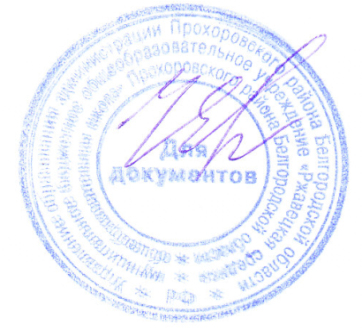 УтвержденоПриказ по МБОУ«Ржавецкая  СОШ»               № 88/9 от «31» августа 2022г. Директор  школы _______________Е ЧерноваПредметные областиУчебные предметыКоличество часовПредметные областиУчебные предметы             1 класс                                                  Обязательная часть                                                  Обязательная часть                                                  Обязательная частьРусский язык и литературное чтениеРусский языкКомплексная контрольная работаРусский язык и литературное чтениеЛитературное чтение Комплексная контрольная работаМатематика и информатикаМатематикаКомплексная контрольная работаОбществознание и естествознаниеОкружающий мирКомплексная контрольная работаПредметные областиУчебные предметыКоличество часов в неделю                                                Обязательная часть                                                Обязательная часть                                                Обязательная частьРусский язык и литературное чтениеРусский язык3Русский язык и литературное чтениеЛитературное чтение3Математика и информатикаМатематика3Обществознание и естествознание( окружающий мир)Окружающий мир2ИскусствоМузыка0,5ИскусствоИзобразительное искусство0,5ТехнологияТехнология1Физическая культураФизическая культура1Итого14Часть, формируемая участниками образовательных отношенийРусский язык1Всего15Предметные областиУчебные предметыКоличество часов                                                Обязательная часть                                                Обязательная часть                                                Обязательная частьРусский язык и литературное чтениеРусский язык4Русский язык и литературное чтениеЛитературное чтение4Математика и информатикаМатематика4Обществознание и естествознание( окружающий мир)Окружающий мир2ИскусствоМузыка1ИскусствоИзобразительное искусство1ТехнологияТехнология1Физическая культураФизическая культура3Итого20Часть, формируемая участниками образовательных отношенийРусский язык1Всего21Годовая нагрузка обучающихся при 5- дневной учебной неделеГодовая нагрузка обучающихся при 5- дневной учебной неделе21Максимально допустимая нагрузкаМаксимально допустимая нагрузка21Курсы внеурочной деятельностиКурсы внеурочной деятельности«Разговоры о важном»«Разговоры о важном»1«Основы логики и алгоритмики»«Основы логики и алгоритмики»1«Православная культура»«Православная культура»1«В мире книг»«В мире книг»1Я пешеход и пассажир»Я пешеход и пассажир»1«Разговор о правильном питании»«Разговор о правильном питании»0,5Предметные областиУчебные предметыКоличество часов в неделю                                                Обязательная часть                                                Обязательная часть                                                Обязательная частьРусский язык и литературное чтениеРусский язык132Русский язык и литературное чтениеЛитературное чтение132Математика и информатикаМатематика                    132Обществознание и естествознание( окружающий мир)Окружающий мир66ИскусствоМузыка33ИскусствоИзобразительное искусство33ТехнологияТехнология33Физическая культураФизическая культура99Итого660Часть, формируемая участниками образовательных отношенийРусский язык33Всего693Годовая нагрузка обучающихся при 5- дневной учебной неделеГодовая нагрузка обучающихся при 5- дневной учебной неделе                   693Максимально допустимая нагрузкаМаксимально допустимая нагрузка693